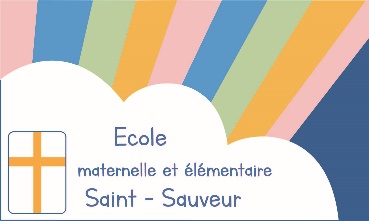 Paris, le 14 mars 2023Chers Parents,Durant le temps de Carême, nos élèves ont cheminé dans « l’escalier »et dans leur cœur. Pour le Vendredi Saint afin de retrouver la deuxième étape du chemin qui nous faisait réfléchir sur le partage, nous organisons un « bol de riz » le vendredi 7 avril. Cette proposition de manger un repas simple constitué de riz (à volonté) et d’un fruit, est faite aux enfants de la GS au CM1.Nous avons décidé de soutenir « Café Ozanam ». Dans notre paroisse et donc notre quartier, des bénévoles servent trois fois par semaine un petit déjeuner aux personnes démunies.                     https://emmanuel.info/propositions/paris-3-cafe-ozanam/Les bénéfices de ce Bol de Riz seront donc reversés à notre paroisse pour cette action.Bien cordialement,						Marine PaturleCOUPON A RENDRE LE 21 MARS AU PLUS TARD --------------------------------------------------------------------------------------------------------Nom : ……………..……………......    Prénom : ……………………………      Classe : ………………….Participera au bol de riz le vendredi 7 avril et :Est inscrit à la cantine le vendredi et n’apporte pas d’argent.N’est pas inscrit à la cantine le vendredi et apporte 6.80 € dans une enveloppe à son nom.Ne participera pas au bol de riz le vendredi 7 avril.     Signature des parents :